Прошу Вас опубликовать в ближайшем номере газеты «Городской курьер» информационное сообщение о проведении аукциона по продаже автобуса TEMSA SAFARI 13,TB162Z согласно приложению.Приложение. Информационное сообщение - на 2 листах, в 1 экз., только в адрес.Директор                                                                                                     Н.В.БеляевПРИЛОЖЕНИЕИнформационное сообщение о проведении аукциона по продаже автобуса TEMSA SAFARI 13,TB162Z		«19» октября 2015 года в 1400 в кабинете главного инженера здания МУП «Горавтотранс» расположенного: по адресу: г. Саров, Большая коммунальная дорога, д. 3, Муниципальное унитарное предприятие «Горавтотранс» (далее – Продавец) проводит открытый по составу участников и по форме подачи предложений о цене аукцион по продаже автобуса TEMSA SAFARI 13,TB162Z. Основания для проведения аукциона – постановление администрации города Сарова № 2570 от 15.07.2015 г.Характеристика автобуса: TEMSA SAFARI 13,TB162Z, год выпуска - 2007, паспорт транспортного средства - 40 ТМ 668259, идентификационный номер (VIN) NLTTB162Z01050651, тип двигателя - дизельный, MAN D2866LOH28, двигатель № 37515721481582, шасси № NLTTB162Z01050651, мощность - 360,4 л.с,  рабочий объем – 11967 см3,  цвет - синий,  пробег – 441930 км.В аукционе могут принимать участие юридические лица, индивидуальные предприниматели и физические лица, своевременно подавшие заявку на участие в аукционе не позднее даты окончания приема заявок и надлежащим образом оформленные документы, указанные ниже, и внесшие задаток в размере 160000 (сто шестьдесят тысяч) рублей на расчетный счет со следующими реквизитами: получатель: Муниципальное унитарное предприятие «Горавтотранс» 607190 г. Саров, Нижегородской областиул. Большая коммунальная дорога, 3р/с 40602810200000079003в ОАО АКБ «Саровбизнесбанк»ИНН 5254000797, КПП 525401001к/с 30101810200000000721 БИК 042204721Назначение платежа: Задаток за участие в торгах по продаже автобуса без НДС.Задаток, внесенный претендентом, засчитывается в счет оплаты приобретенного автобуса. Проигравшим и отказавшимся от участия в аукционе претендентам задаток возвращается в течение трех банковских дней после подписания итогового протокола. Задаток не возвращается в случаях, если:       - победитель аукциона не подписал итоговый протокол в день проведения аукциона;       - победитель аукциона не оплатил в установленные настоящим сообщением сроки назначенную по итогам аукциона сумму платежа за  автобус;- победитель аукциона не подписал договор купли - продажи на следующий день со дня проведения аукциона.Условия аукциона по продаже автобуса.          Начальная цена - 15500000 (один миллион пятьсот пятьдесят тысяч) рублей 00 копеек, согласно отчету независимого оценщика № 070415/02 от 07.04.20153.           Шаг аукциона –  10000 (десять тысяч) рублей.          Задаток в размере – 155000 (сто шестьдесят тысяч) рублей 00 копеек.          Порядок и срок выкупной цены – единовременный платеж в течение пяти календарных дней с момента подписания с Продавцом договора купли продажи в размере 100% выкупной цены с учетом уплаченного задатка за участие в аукционе.Обязанности победителя аукциона.Победитель аукциона обязан:- в день проведения аукциона подписать итоговый протокол;- на следующий день после подписания итогового протокола подписать с  Продавцом  договор купли-продажи;- в течение пяти календарных дней с момента подписания с Продавцом договора купли-продажи уплатить назначенную по итогам аукциона сумму платежа в размере 100% выкупной цены с учетом уплаченного задатка за участие в аукционе.Порядок подачи, приема и отзыва заявок.Для участия в аукционе заявителю необходимо представить Продавцу следующие документы:- заявку на участие в аукционе (фирменное наименование), сведения об организационно-правовой форме, о месте нахождения, почтовый адрес (для юридического  лица), фамилия, имя, отчество, паспортные данные, сведения о месте жительства (для физического лица), номер контактного телефона;- выписку из Единого государственного реестра юридических лиц (для юридических лиц), выписку из Единого государственного реестра индивидуальных предпринимателей (для индивидуальных предпринимателей)  или копию паспорта заявителя (для физических лиц);- копию платежного документа о внесении суммы задатка с отметкой банка;- банковские реквизиты заявителя.Прием и регистрация заявок проводится в «Приемной» МУП «Горавтотранс», по адресу: г. Саров, Большая Коммунальная Дорога, д. 3 в рабочие дни с 09 сентября 2015 года с 1400 до 1700 часов. Последний день приема заявок 5 октября 2015 года  до 1700 часов.Заявки, поданные после истечения срока приема заявок – возвращаются заявителям в день их подачи.       Заявитель вправе отказаться от участия в аукционе, письменно уведомив Продавца до окончания срока приема заявок.      Настоящее информационное сообщение размещено на официальном сайте МУП «Горавтотранс» – www.горавтотранс.рф в разделе Аукционы. Почтовый адрес Продавца - 607190 г. Саров, Нижегородской обл., Большая Коммунальная Дорога, д.3Осмотреть техническое состояние автобуса можно по предварительной договоренности с Продавцом по телефону 6-64-80, 7-94-70 с 0800 до 1700.Порядок проведения аукциона и критерий определения победителя.«09» октября 2015 года в 1600 в кабинете главного инженера в здании администрации МУП «Горавтотранс» расположенного: по адресу: г. Саров, Большая Коммунальная Дорога, д. 3 комиссией по результатам рассмотрения представленных претендентами документов принимается  решение о признании претендента участником аукциона либо об отказе в допуске претендента к участию в аукционе, которое оформляется протоколом. Решение об отказе в допуске претендента к участию в аукционе доводится до сведения данного претендента. Аукцион проводит аукционист. Аукцион состоится при условии подачи не менее двух заявок. Победителем аукциона признается участник, предложивший наивысшую цену в рублях. По результатам аукциона составляется итоговый протокол, который подписывается комиссией в день проведения аукциона. Аукцион признается не состоявшимся:в аукционе приняли участие менее двух участников;после троекратного объявления начальной цены предмета аукциона ни один из участников не заявил о своем намерении приобрести предмет аукциона по начальной цене.победитель аукциона уклонился от подписания итогового протокола аукциона и (или) договора купли-продажи.      В случае если аукцион признан не состоявшимся по причине участия в аукционе только одного участника, договор купли – продажи заключается с единственным участником аукциона по начальной цене при условии выполнения обязательств установленных настоящим сообщением.       Справки по телефону: 7-94-70. Директор МУП «Горавтотранс»                                                                                        Н.В.БеляевМУНИЦИПАЛЬНОЕ УНИТАРНОЕ
ПРЕДПРИЯТИЕГОРАВТОТРАНСул. Большая Коммунальная, д. 3
г. Саров, Нижегородской области, 607190
Тел. (83130) 6-56-75
Тел./факс (83130) 5-99-62
e-mail: goravt@sar.ru_______________ № ___________________
  На ___________ от____________	201_г.             О проведении аукциона 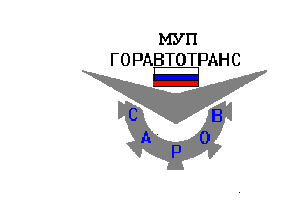 